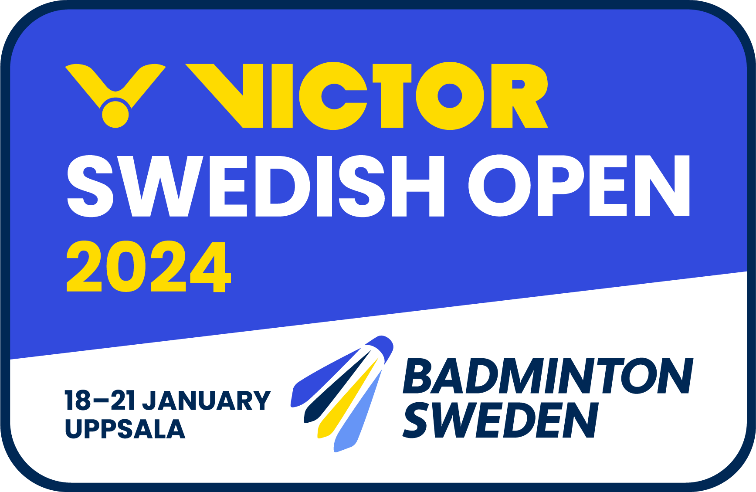 KLUBBRESAN Victor Swedish Open 2024Ansökan FöreningsstödSänd in formuläret senast 18 december 2023 
OBS! först till kvarn gällerFöreningsstöd
Frågorna står i de blåa rutorna och respektive svar fylls i rutan under. Rutorna expanderas automatiskt om texten överskrider rutans storlek. Ifyllt formulär skickas till claes.johansson@badminton.nu    
Ansökan bedöms och bidrag fördelas utifrån befintliga medel. Kontaktperson Svenska Badmintonförbundet:
Claes Johansson, Förenings- och distriktsutvecklareclaes.johansson@badminton.nu0707-68 27 40_______________________________________________________________Fylls i av Svenska Badmintonförbundet:Läs mer om Victor Swedish Open: swedishopenbadminton.com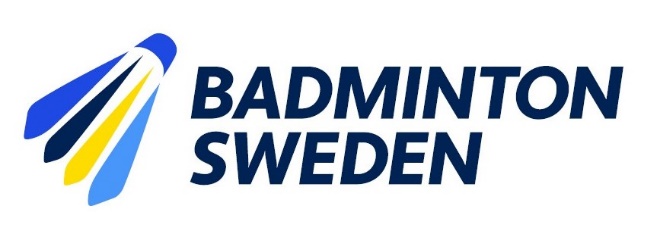 -Vi ses i Uppsala!	Föreningens namn:Vad är syftet med er klubbresa till Swedish Open?Inom vilken tidsram är aktiviteten tänkt att pågå? Lördag 20 dec och/eller söndag 21 decDatum för inskickande av ansökan om föreningsstöd:Vem i föreningen är ansvarig för ansökan?Kontaktuppgifter till föreningsansvarig för ansökan?Underlag till ansökan till KLUBBRESAN Victor Swedish Open 2023Antal personer som behöver entrébiljetter    Fredag:                    Lördag:                         Söndag:                Antal personer (entré) Lördag:Söndag:Vi lägger till entrébiljetterUppskattad kostnadAntal övernattningarFre/lör:Lör/sön:	SEKMåltiderSEKHur genomförs resan (buss, tåg, bil)SEKEv annan ingående aktivitet (beskriv denna kortfattat)SEKTotal uppskattad kostnadSEKKontouppgifter för utbetalning (plusgiro, bankgiro)Beviljat belopp: